Предметно-языковое интегрированное обучениеПример использования Уровень образования: СОО Предпрофессиональное образование Медицинский класс Ресурс: канал TED.comОтбор и разработка материалов:▪ выбор или создание плейлиста ▪ создание или подбор материалов для самопроверки ▪ организация дистанционных сессий для обсуждения материала ▪ Творческое задание: создание собственного текста (эссе, отчет, инструкция) ▪ Разработка критериев для взаимопроверки обучающихся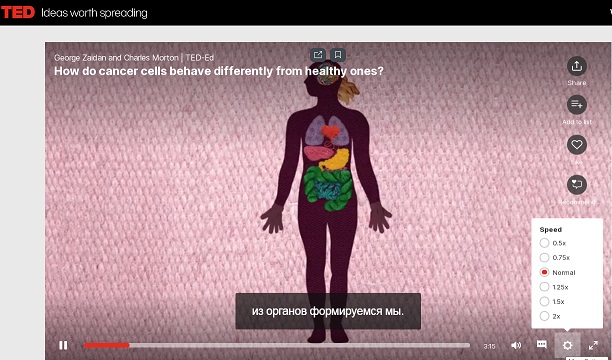 